  温州市行政中心车辆通行证申请表 NO: 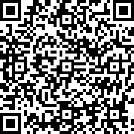 车辆通行证申请表（背面----证件文档粘贴页）申请人资料姓   名姓   名工作单位工作单位工作单位工作单位工作单位申请人资料职   务职   务手  机手  机手  机手  机手  机办公号码办公号码办公号码办公号码办公号码办公号码办公号码申请人资料证件号码证件号码申请人资料驾驶证号驾驶证号住  址住  址住  址住  址车辆信息所有人（签章）所有人（签章）所有人（签章）车牌号车牌号车牌号车牌号车牌号车牌号车辆信息品  牌型型型型车身颜色车身颜色车身颜色车身颜色申请事项申请事项申请事项□新办    □车牌号更换重办    □遗失补办    □期满换证    □临时通行权限□新办    □车牌号更换重办    □遗失补办    □期满换证    □临时通行权限□新办    □车牌号更换重办    □遗失补办    □期满换证    □临时通行权限□新办    □车牌号更换重办    □遗失补办    □期满换证    □临时通行权限□新办    □车牌号更换重办    □遗失补办    □期满换证    □临时通行权限□新办    □车牌号更换重办    □遗失补办    □期满换证    □临时通行权限□新办    □车牌号更换重办    □遗失补办    □期满换证    □临时通行权限□新办    □车牌号更换重办    □遗失补办    □期满换证    □临时通行权限□新办    □车牌号更换重办    □遗失补办    □期满换证    □临时通行权限□新办    □车牌号更换重办    □遗失补办    □期满换证    □临时通行权限□新办    □车牌号更换重办    □遗失补办    □期满换证    □临时通行权限□新办    □车牌号更换重办    □遗失补办    □期满换证    □临时通行权限□新办    □车牌号更换重办    □遗失补办    □期满换证    □临时通行权限□新办    □车牌号更换重办    □遗失补办    □期满换证    □临时通行权限□新办    □车牌号更换重办    □遗失补办    □期满换证    □临时通行权限□新办    □车牌号更换重办    □遗失补办    □期满换证    □临时通行权限□新办    □车牌号更换重办    □遗失补办    □期满换证    □临时通行权限□新办    □车牌号更换重办    □遗失补办    □期满换证    □临时通行权限□新办    □车牌号更换重办    □遗失补办    □期满换证    □临时通行权限□新办    □车牌号更换重办    □遗失补办    □期满换证    □临时通行权限□新办    □车牌号更换重办    □遗失补办    □期满换证    □临时通行权限□新办    □车牌号更换重办    □遗失补办    □期满换证    □临时通行权限□新办    □车牌号更换重办    □遗失补办    □期满换证    □临时通行权限□新办    □车牌号更换重办    □遗失补办    □期满换证    □临时通行权限□新办    □车牌号更换重办    □遗失补办    □期满换证    □临时通行权限□新办    □车牌号更换重办    □遗失补办    □期满换证    □临时通行权限□新办    □车牌号更换重办    □遗失补办    □期满换证    □临时通行权限□新办    □车牌号更换重办    □遗失补办    □期满换证    □临时通行权限□新办    □车牌号更换重办    □遗失补办    □期满换证    □临时通行权限□新办    □车牌号更换重办    □遗失补办    □期满换证    □临时通行权限非车主申请所附加文档非车主申请所附加文档非车主申请所附加文档用车需要□行政中心内在编工作人员    □临时机构、抽调人员    □重点企业    □夜间停车□特殊工作需要       □特殊业务需要        □其它（须说明理由）              申请人：年    月    日□行政中心内在编工作人员    □临时机构、抽调人员    □重点企业    □夜间停车□特殊工作需要       □特殊业务需要        □其它（须说明理由）              申请人：年    月    日□行政中心内在编工作人员    □临时机构、抽调人员    □重点企业    □夜间停车□特殊工作需要       □特殊业务需要        □其它（须说明理由）              申请人：年    月    日□行政中心内在编工作人员    □临时机构、抽调人员    □重点企业    □夜间停车□特殊工作需要       □特殊业务需要        □其它（须说明理由）              申请人：年    月    日□行政中心内在编工作人员    □临时机构、抽调人员    □重点企业    □夜间停车□特殊工作需要       □特殊业务需要        □其它（须说明理由）              申请人：年    月    日□行政中心内在编工作人员    □临时机构、抽调人员    □重点企业    □夜间停车□特殊工作需要       □特殊业务需要        □其它（须说明理由）              申请人：年    月    日□行政中心内在编工作人员    □临时机构、抽调人员    □重点企业    □夜间停车□特殊工作需要       □特殊业务需要        □其它（须说明理由）              申请人：年    月    日□行政中心内在编工作人员    □临时机构、抽调人员    □重点企业    □夜间停车□特殊工作需要       □特殊业务需要        □其它（须说明理由）              申请人：年    月    日□行政中心内在编工作人员    □临时机构、抽调人员    □重点企业    □夜间停车□特殊工作需要       □特殊业务需要        □其它（须说明理由）              申请人：年    月    日□行政中心内在编工作人员    □临时机构、抽调人员    □重点企业    □夜间停车□特殊工作需要       □特殊业务需要        □其它（须说明理由）              申请人：年    月    日□行政中心内在编工作人员    □临时机构、抽调人员    □重点企业    □夜间停车□特殊工作需要       □特殊业务需要        □其它（须说明理由）              申请人：年    月    日□行政中心内在编工作人员    □临时机构、抽调人员    □重点企业    □夜间停车□特殊工作需要       □特殊业务需要        □其它（须说明理由）              申请人：年    月    日□行政中心内在编工作人员    □临时机构、抽调人员    □重点企业    □夜间停车□特殊工作需要       □特殊业务需要        □其它（须说明理由）              申请人：年    月    日□行政中心内在编工作人员    □临时机构、抽调人员    □重点企业    □夜间停车□特殊工作需要       □特殊业务需要        □其它（须说明理由）              申请人：年    月    日□行政中心内在编工作人员    □临时机构、抽调人员    □重点企业    □夜间停车□特殊工作需要       □特殊业务需要        □其它（须说明理由）              申请人：年    月    日□行政中心内在编工作人员    □临时机构、抽调人员    □重点企业    □夜间停车□特殊工作需要       □特殊业务需要        □其它（须说明理由）              申请人：年    月    日□行政中心内在编工作人员    □临时机构、抽调人员    □重点企业    □夜间停车□特殊工作需要       □特殊业务需要        □其它（须说明理由）              申请人：年    月    日□行政中心内在编工作人员    □临时机构、抽调人员    □重点企业    □夜间停车□特殊工作需要       □特殊业务需要        □其它（须说明理由）              申请人：年    月    日□行政中心内在编工作人员    □临时机构、抽调人员    □重点企业    □夜间停车□特殊工作需要       □特殊业务需要        □其它（须说明理由）              申请人：年    月    日□行政中心内在编工作人员    □临时机构、抽调人员    □重点企业    □夜间停车□特殊工作需要       □特殊业务需要        □其它（须说明理由）              申请人：年    月    日□行政中心内在编工作人员    □临时机构、抽调人员    □重点企业    □夜间停车□特殊工作需要       □特殊业务需要        □其它（须说明理由）              申请人：年    月    日□行政中心内在编工作人员    □临时机构、抽调人员    □重点企业    □夜间停车□特殊工作需要       □特殊业务需要        □其它（须说明理由）              申请人：年    月    日□行政中心内在编工作人员    □临时机构、抽调人员    □重点企业    □夜间停车□特殊工作需要       □特殊业务需要        □其它（须说明理由）              申请人：年    月    日□行政中心内在编工作人员    □临时机构、抽调人员    □重点企业    □夜间停车□特殊工作需要       □特殊业务需要        □其它（须说明理由）              申请人：年    月    日□行政中心内在编工作人员    □临时机构、抽调人员    □重点企业    □夜间停车□特殊工作需要       □特殊业务需要        □其它（须说明理由）              申请人：年    月    日□行政中心内在编工作人员    □临时机构、抽调人员    □重点企业    □夜间停车□特殊工作需要       □特殊业务需要        □其它（须说明理由）              申请人：年    月    日□行政中心内在编工作人员    □临时机构、抽调人员    □重点企业    □夜间停车□特殊工作需要       □特殊业务需要        □其它（须说明理由）              申请人：年    月    日□行政中心内在编工作人员    □临时机构、抽调人员    □重点企业    □夜间停车□特殊工作需要       □特殊业务需要        □其它（须说明理由）              申请人：年    月    日□行政中心内在编工作人员    □临时机构、抽调人员    □重点企业    □夜间停车□特殊工作需要       □特殊业务需要        □其它（须说明理由）              申请人：年    月    日□行政中心内在编工作人员    □临时机构、抽调人员    □重点企业    □夜间停车□特殊工作需要       □特殊业务需要        □其它（须说明理由）              申请人：年    月    日□行政中心内在编工作人员    □临时机构、抽调人员    □重点企业    □夜间停车□特殊工作需要       □特殊业务需要        □其它（须说明理由）              申请人：年    月    日□行政中心内在编工作人员    □临时机构、抽调人员    □重点企业    □夜间停车□特殊工作需要       □特殊业务需要        □其它（须说明理由）              申请人：年    月    日申请单位意见申请单位意见申请单位意见申请单位意见主要责任人签字（公章）：年     月     日主要责任人签字（公章）：年     月     日主要责任人签字（公章）：年     月     日主要责任人签字（公章）：年     月     日主要责任人签字（公章）：年     月     日主要责任人签字（公章）：年     月     日主要责任人签字（公章）：年     月     日主要责任人签字（公章）：年     月     日主要责任人签字（公章）：年     月     日主要责任人签字（公章）：年     月     日主要责任人签字（公章）：年     月     日主要责任人签字（公章）：年     月     日主要责任人签字（公章）：年     月     日主要责任人签字（公章）：年     月     日主要责任人签字（公章）：年     月     日主要责任人签字（公章）：年     月     日主要责任人签字（公章）：年     月     日主要责任人签字（公章）：年     月     日主要责任人签字（公章）：年     月     日主要责任人签字（公章）：年     月     日主要责任人签字（公章）：年     月     日主要责任人签字（公章）：年     月     日主要责任人签字（公章）：年     月     日主要责任人签字（公章）：年     月     日主要责任人签字（公章）：年     月     日主要责任人签字（公章）：年     月     日主要责任人签字（公章）：年     月     日主要责任人签字（公章）：年     月     日主要责任人签字（公章）：年     月     日“一号通”服务中心审核意见（签字）年     月     日“一号通”服务中心审核意见（签字）年     月     日“一号通”服务中心审核意见（签字）年     月     日“一号通”服务中心审核意见（签字）年     月     日“一号通”服务中心审核意见（签字）年     月     日“一号通”服务中心审核意见（签字）年     月     日“一号通”服务中心审核意见（签字）年     月     日“一号通”服务中心审核意见（签字）年     月     日“一号通”服务中心审核意见（签字）年     月     日“一号通”服务中心审核意见（签字）年     月     日“一号通”服务中心审核意见（签字）年     月     日“一号通”服务中心审核意见（签字）年     月     日“一号通”服务中心审核意见（签字）年     月     日“一号通”服务中心审核意见（签字）年     月     日市机关事务管理局审批意见（签字）年     月     日市机关事务管理局审批意见（签字）年     月     日市机关事务管理局审批意见（签字）年     月     日市机关事务管理局审批意见（签字）年     月     日市机关事务管理局审批意见（签字）年     月     日市机关事务管理局审批意见（签字）年     月     日市机关事务管理局审批意见（签字）年     月     日市机关事务管理局审批意见（签字）年     月     日市机关事务管理局审批意见（签字）年     月     日市机关事务管理局审批意见（签字）年     月     日市机关事务管理局审批意见（签字）年     月     日市机关事务管理局审批意见（签字）年     月     日市机关事务管理局审批意见（签字）年     月     日市机关事务管理局审批意见（签字）年     月     日市机关事务管理局审批意见（签字）年     月     日市机关事务管理局审批意见（签字）年     月     日市机关事务管理局审批意见（签字）年     月     日市机关事务管理局审批意见（签字）年     月     日市机关事务管理局审批意见（签字）年     月     日说明1、注意事项：①办理程序可在我单位门户网站上或扫描二维码查看《温州市行政中心人员出入及车辆通行的管理规定(暂行)》（温机事[2019]20号）；②扫描二维码可查看下载办理文件及表格，并可上传图片、文档等相关证明材料；③申请人的住所栏，填写实际居住的地址；④车辆基本信息栏，按《机动车辆行驶证》所登记的内容填写，机动车所有人栏，属于个人的，由机动车所有人签字，属于单位的，盖单位公章；⑤提交本表时，必须附有机动车辆《驾驶证》、《行驶证》复印件，凡申请人属非车主申请通行证的，请在非车主申请所附加文档栏内，填写并提供双方法律关系与授权使用文书。2、办理时限：符合文件规定的人员即办制，其他需经审批的人员限时三个工作日。3、办理地址：温州市行政中心1号楼107室市机关事务一号通服务中心。4、联系电话：85966666（内线666666）。1、注意事项：①办理程序可在我单位门户网站上或扫描二维码查看《温州市行政中心人员出入及车辆通行的管理规定(暂行)》（温机事[2019]20号）；②扫描二维码可查看下载办理文件及表格，并可上传图片、文档等相关证明材料；③申请人的住所栏，填写实际居住的地址；④车辆基本信息栏，按《机动车辆行驶证》所登记的内容填写，机动车所有人栏，属于个人的，由机动车所有人签字，属于单位的，盖单位公章；⑤提交本表时，必须附有机动车辆《驾驶证》、《行驶证》复印件，凡申请人属非车主申请通行证的，请在非车主申请所附加文档栏内，填写并提供双方法律关系与授权使用文书。2、办理时限：符合文件规定的人员即办制，其他需经审批的人员限时三个工作日。3、办理地址：温州市行政中心1号楼107室市机关事务一号通服务中心。4、联系电话：85966666（内线666666）。1、注意事项：①办理程序可在我单位门户网站上或扫描二维码查看《温州市行政中心人员出入及车辆通行的管理规定(暂行)》（温机事[2019]20号）；②扫描二维码可查看下载办理文件及表格，并可上传图片、文档等相关证明材料；③申请人的住所栏，填写实际居住的地址；④车辆基本信息栏，按《机动车辆行驶证》所登记的内容填写，机动车所有人栏，属于个人的，由机动车所有人签字，属于单位的，盖单位公章；⑤提交本表时，必须附有机动车辆《驾驶证》、《行驶证》复印件，凡申请人属非车主申请通行证的，请在非车主申请所附加文档栏内，填写并提供双方法律关系与授权使用文书。2、办理时限：符合文件规定的人员即办制，其他需经审批的人员限时三个工作日。3、办理地址：温州市行政中心1号楼107室市机关事务一号通服务中心。4、联系电话：85966666（内线666666）。1、注意事项：①办理程序可在我单位门户网站上或扫描二维码查看《温州市行政中心人员出入及车辆通行的管理规定(暂行)》（温机事[2019]20号）；②扫描二维码可查看下载办理文件及表格，并可上传图片、文档等相关证明材料；③申请人的住所栏，填写实际居住的地址；④车辆基本信息栏，按《机动车辆行驶证》所登记的内容填写，机动车所有人栏，属于个人的，由机动车所有人签字，属于单位的，盖单位公章；⑤提交本表时，必须附有机动车辆《驾驶证》、《行驶证》复印件，凡申请人属非车主申请通行证的，请在非车主申请所附加文档栏内，填写并提供双方法律关系与授权使用文书。2、办理时限：符合文件规定的人员即办制，其他需经审批的人员限时三个工作日。3、办理地址：温州市行政中心1号楼107室市机关事务一号通服务中心。4、联系电话：85966666（内线666666）。1、注意事项：①办理程序可在我单位门户网站上或扫描二维码查看《温州市行政中心人员出入及车辆通行的管理规定(暂行)》（温机事[2019]20号）；②扫描二维码可查看下载办理文件及表格，并可上传图片、文档等相关证明材料；③申请人的住所栏，填写实际居住的地址；④车辆基本信息栏，按《机动车辆行驶证》所登记的内容填写，机动车所有人栏，属于个人的，由机动车所有人签字，属于单位的，盖单位公章；⑤提交本表时，必须附有机动车辆《驾驶证》、《行驶证》复印件，凡申请人属非车主申请通行证的，请在非车主申请所附加文档栏内，填写并提供双方法律关系与授权使用文书。2、办理时限：符合文件规定的人员即办制，其他需经审批的人员限时三个工作日。3、办理地址：温州市行政中心1号楼107室市机关事务一号通服务中心。4、联系电话：85966666（内线666666）。1、注意事项：①办理程序可在我单位门户网站上或扫描二维码查看《温州市行政中心人员出入及车辆通行的管理规定(暂行)》（温机事[2019]20号）；②扫描二维码可查看下载办理文件及表格，并可上传图片、文档等相关证明材料；③申请人的住所栏，填写实际居住的地址；④车辆基本信息栏，按《机动车辆行驶证》所登记的内容填写，机动车所有人栏，属于个人的，由机动车所有人签字，属于单位的，盖单位公章；⑤提交本表时，必须附有机动车辆《驾驶证》、《行驶证》复印件，凡申请人属非车主申请通行证的，请在非车主申请所附加文档栏内，填写并提供双方法律关系与授权使用文书。2、办理时限：符合文件规定的人员即办制，其他需经审批的人员限时三个工作日。3、办理地址：温州市行政中心1号楼107室市机关事务一号通服务中心。4、联系电话：85966666（内线666666）。1、注意事项：①办理程序可在我单位门户网站上或扫描二维码查看《温州市行政中心人员出入及车辆通行的管理规定(暂行)》（温机事[2019]20号）；②扫描二维码可查看下载办理文件及表格，并可上传图片、文档等相关证明材料；③申请人的住所栏，填写实际居住的地址；④车辆基本信息栏，按《机动车辆行驶证》所登记的内容填写，机动车所有人栏，属于个人的，由机动车所有人签字，属于单位的，盖单位公章；⑤提交本表时，必须附有机动车辆《驾驶证》、《行驶证》复印件，凡申请人属非车主申请通行证的，请在非车主申请所附加文档栏内，填写并提供双方法律关系与授权使用文书。2、办理时限：符合文件规定的人员即办制，其他需经审批的人员限时三个工作日。3、办理地址：温州市行政中心1号楼107室市机关事务一号通服务中心。4、联系电话：85966666（内线666666）。1、注意事项：①办理程序可在我单位门户网站上或扫描二维码查看《温州市行政中心人员出入及车辆通行的管理规定(暂行)》（温机事[2019]20号）；②扫描二维码可查看下载办理文件及表格，并可上传图片、文档等相关证明材料；③申请人的住所栏，填写实际居住的地址；④车辆基本信息栏，按《机动车辆行驶证》所登记的内容填写，机动车所有人栏，属于个人的，由机动车所有人签字，属于单位的，盖单位公章；⑤提交本表时，必须附有机动车辆《驾驶证》、《行驶证》复印件，凡申请人属非车主申请通行证的，请在非车主申请所附加文档栏内，填写并提供双方法律关系与授权使用文书。2、办理时限：符合文件规定的人员即办制，其他需经审批的人员限时三个工作日。3、办理地址：温州市行政中心1号楼107室市机关事务一号通服务中心。4、联系电话：85966666（内线666666）。1、注意事项：①办理程序可在我单位门户网站上或扫描二维码查看《温州市行政中心人员出入及车辆通行的管理规定(暂行)》（温机事[2019]20号）；②扫描二维码可查看下载办理文件及表格，并可上传图片、文档等相关证明材料；③申请人的住所栏，填写实际居住的地址；④车辆基本信息栏，按《机动车辆行驶证》所登记的内容填写，机动车所有人栏，属于个人的，由机动车所有人签字，属于单位的，盖单位公章；⑤提交本表时，必须附有机动车辆《驾驶证》、《行驶证》复印件，凡申请人属非车主申请通行证的，请在非车主申请所附加文档栏内，填写并提供双方法律关系与授权使用文书。2、办理时限：符合文件规定的人员即办制，其他需经审批的人员限时三个工作日。3、办理地址：温州市行政中心1号楼107室市机关事务一号通服务中心。4、联系电话：85966666（内线666666）。1、注意事项：①办理程序可在我单位门户网站上或扫描二维码查看《温州市行政中心人员出入及车辆通行的管理规定(暂行)》（温机事[2019]20号）；②扫描二维码可查看下载办理文件及表格，并可上传图片、文档等相关证明材料；③申请人的住所栏，填写实际居住的地址；④车辆基本信息栏，按《机动车辆行驶证》所登记的内容填写，机动车所有人栏，属于个人的，由机动车所有人签字，属于单位的，盖单位公章；⑤提交本表时，必须附有机动车辆《驾驶证》、《行驶证》复印件，凡申请人属非车主申请通行证的，请在非车主申请所附加文档栏内，填写并提供双方法律关系与授权使用文书。2、办理时限：符合文件规定的人员即办制，其他需经审批的人员限时三个工作日。3、办理地址：温州市行政中心1号楼107室市机关事务一号通服务中心。4、联系电话：85966666（内线666666）。1、注意事项：①办理程序可在我单位门户网站上或扫描二维码查看《温州市行政中心人员出入及车辆通行的管理规定(暂行)》（温机事[2019]20号）；②扫描二维码可查看下载办理文件及表格，并可上传图片、文档等相关证明材料；③申请人的住所栏，填写实际居住的地址；④车辆基本信息栏，按《机动车辆行驶证》所登记的内容填写，机动车所有人栏，属于个人的，由机动车所有人签字，属于单位的，盖单位公章；⑤提交本表时，必须附有机动车辆《驾驶证》、《行驶证》复印件，凡申请人属非车主申请通行证的，请在非车主申请所附加文档栏内，填写并提供双方法律关系与授权使用文书。2、办理时限：符合文件规定的人员即办制，其他需经审批的人员限时三个工作日。3、办理地址：温州市行政中心1号楼107室市机关事务一号通服务中心。4、联系电话：85966666（内线666666）。1、注意事项：①办理程序可在我单位门户网站上或扫描二维码查看《温州市行政中心人员出入及车辆通行的管理规定(暂行)》（温机事[2019]20号）；②扫描二维码可查看下载办理文件及表格，并可上传图片、文档等相关证明材料；③申请人的住所栏，填写实际居住的地址；④车辆基本信息栏，按《机动车辆行驶证》所登记的内容填写，机动车所有人栏，属于个人的，由机动车所有人签字，属于单位的，盖单位公章；⑤提交本表时，必须附有机动车辆《驾驶证》、《行驶证》复印件，凡申请人属非车主申请通行证的，请在非车主申请所附加文档栏内，填写并提供双方法律关系与授权使用文书。2、办理时限：符合文件规定的人员即办制，其他需经审批的人员限时三个工作日。3、办理地址：温州市行政中心1号楼107室市机关事务一号通服务中心。4、联系电话：85966666（内线666666）。1、注意事项：①办理程序可在我单位门户网站上或扫描二维码查看《温州市行政中心人员出入及车辆通行的管理规定(暂行)》（温机事[2019]20号）；②扫描二维码可查看下载办理文件及表格，并可上传图片、文档等相关证明材料；③申请人的住所栏，填写实际居住的地址；④车辆基本信息栏，按《机动车辆行驶证》所登记的内容填写，机动车所有人栏，属于个人的，由机动车所有人签字，属于单位的，盖单位公章；⑤提交本表时，必须附有机动车辆《驾驶证》、《行驶证》复印件，凡申请人属非车主申请通行证的，请在非车主申请所附加文档栏内，填写并提供双方法律关系与授权使用文书。2、办理时限：符合文件规定的人员即办制，其他需经审批的人员限时三个工作日。3、办理地址：温州市行政中心1号楼107室市机关事务一号通服务中心。4、联系电话：85966666（内线666666）。1、注意事项：①办理程序可在我单位门户网站上或扫描二维码查看《温州市行政中心人员出入及车辆通行的管理规定(暂行)》（温机事[2019]20号）；②扫描二维码可查看下载办理文件及表格，并可上传图片、文档等相关证明材料；③申请人的住所栏，填写实际居住的地址；④车辆基本信息栏，按《机动车辆行驶证》所登记的内容填写，机动车所有人栏，属于个人的，由机动车所有人签字，属于单位的，盖单位公章；⑤提交本表时，必须附有机动车辆《驾驶证》、《行驶证》复印件，凡申请人属非车主申请通行证的，请在非车主申请所附加文档栏内，填写并提供双方法律关系与授权使用文书。2、办理时限：符合文件规定的人员即办制，其他需经审批的人员限时三个工作日。3、办理地址：温州市行政中心1号楼107室市机关事务一号通服务中心。4、联系电话：85966666（内线666666）。1、注意事项：①办理程序可在我单位门户网站上或扫描二维码查看《温州市行政中心人员出入及车辆通行的管理规定(暂行)》（温机事[2019]20号）；②扫描二维码可查看下载办理文件及表格，并可上传图片、文档等相关证明材料；③申请人的住所栏，填写实际居住的地址；④车辆基本信息栏，按《机动车辆行驶证》所登记的内容填写，机动车所有人栏，属于个人的，由机动车所有人签字，属于单位的，盖单位公章；⑤提交本表时，必须附有机动车辆《驾驶证》、《行驶证》复印件，凡申请人属非车主申请通行证的，请在非车主申请所附加文档栏内，填写并提供双方法律关系与授权使用文书。2、办理时限：符合文件规定的人员即办制，其他需经审批的人员限时三个工作日。3、办理地址：温州市行政中心1号楼107室市机关事务一号通服务中心。4、联系电话：85966666（内线666666）。1、注意事项：①办理程序可在我单位门户网站上或扫描二维码查看《温州市行政中心人员出入及车辆通行的管理规定(暂行)》（温机事[2019]20号）；②扫描二维码可查看下载办理文件及表格，并可上传图片、文档等相关证明材料；③申请人的住所栏，填写实际居住的地址；④车辆基本信息栏，按《机动车辆行驶证》所登记的内容填写，机动车所有人栏，属于个人的，由机动车所有人签字，属于单位的，盖单位公章；⑤提交本表时，必须附有机动车辆《驾驶证》、《行驶证》复印件，凡申请人属非车主申请通行证的，请在非车主申请所附加文档栏内，填写并提供双方法律关系与授权使用文书。2、办理时限：符合文件规定的人员即办制，其他需经审批的人员限时三个工作日。3、办理地址：温州市行政中心1号楼107室市机关事务一号通服务中心。4、联系电话：85966666（内线666666）。1、注意事项：①办理程序可在我单位门户网站上或扫描二维码查看《温州市行政中心人员出入及车辆通行的管理规定(暂行)》（温机事[2019]20号）；②扫描二维码可查看下载办理文件及表格，并可上传图片、文档等相关证明材料；③申请人的住所栏，填写实际居住的地址；④车辆基本信息栏，按《机动车辆行驶证》所登记的内容填写，机动车所有人栏，属于个人的，由机动车所有人签字，属于单位的，盖单位公章；⑤提交本表时，必须附有机动车辆《驾驶证》、《行驶证》复印件，凡申请人属非车主申请通行证的，请在非车主申请所附加文档栏内，填写并提供双方法律关系与授权使用文书。2、办理时限：符合文件规定的人员即办制，其他需经审批的人员限时三个工作日。3、办理地址：温州市行政中心1号楼107室市机关事务一号通服务中心。4、联系电话：85966666（内线666666）。1、注意事项：①办理程序可在我单位门户网站上或扫描二维码查看《温州市行政中心人员出入及车辆通行的管理规定(暂行)》（温机事[2019]20号）；②扫描二维码可查看下载办理文件及表格，并可上传图片、文档等相关证明材料；③申请人的住所栏，填写实际居住的地址；④车辆基本信息栏，按《机动车辆行驶证》所登记的内容填写，机动车所有人栏，属于个人的，由机动车所有人签字，属于单位的，盖单位公章；⑤提交本表时，必须附有机动车辆《驾驶证》、《行驶证》复印件，凡申请人属非车主申请通行证的，请在非车主申请所附加文档栏内，填写并提供双方法律关系与授权使用文书。2、办理时限：符合文件规定的人员即办制，其他需经审批的人员限时三个工作日。3、办理地址：温州市行政中心1号楼107室市机关事务一号通服务中心。4、联系电话：85966666（内线666666）。1、注意事项：①办理程序可在我单位门户网站上或扫描二维码查看《温州市行政中心人员出入及车辆通行的管理规定(暂行)》（温机事[2019]20号）；②扫描二维码可查看下载办理文件及表格，并可上传图片、文档等相关证明材料；③申请人的住所栏，填写实际居住的地址；④车辆基本信息栏，按《机动车辆行驶证》所登记的内容填写，机动车所有人栏，属于个人的，由机动车所有人签字，属于单位的，盖单位公章；⑤提交本表时，必须附有机动车辆《驾驶证》、《行驶证》复印件，凡申请人属非车主申请通行证的，请在非车主申请所附加文档栏内，填写并提供双方法律关系与授权使用文书。2、办理时限：符合文件规定的人员即办制，其他需经审批的人员限时三个工作日。3、办理地址：温州市行政中心1号楼107室市机关事务一号通服务中心。4、联系电话：85966666（内线666666）。1、注意事项：①办理程序可在我单位门户网站上或扫描二维码查看《温州市行政中心人员出入及车辆通行的管理规定(暂行)》（温机事[2019]20号）；②扫描二维码可查看下载办理文件及表格，并可上传图片、文档等相关证明材料；③申请人的住所栏，填写实际居住的地址；④车辆基本信息栏，按《机动车辆行驶证》所登记的内容填写，机动车所有人栏，属于个人的，由机动车所有人签字，属于单位的，盖单位公章；⑤提交本表时，必须附有机动车辆《驾驶证》、《行驶证》复印件，凡申请人属非车主申请通行证的，请在非车主申请所附加文档栏内，填写并提供双方法律关系与授权使用文书。2、办理时限：符合文件规定的人员即办制，其他需经审批的人员限时三个工作日。3、办理地址：温州市行政中心1号楼107室市机关事务一号通服务中心。4、联系电话：85966666（内线666666）。1、注意事项：①办理程序可在我单位门户网站上或扫描二维码查看《温州市行政中心人员出入及车辆通行的管理规定(暂行)》（温机事[2019]20号）；②扫描二维码可查看下载办理文件及表格，并可上传图片、文档等相关证明材料；③申请人的住所栏，填写实际居住的地址；④车辆基本信息栏，按《机动车辆行驶证》所登记的内容填写，机动车所有人栏，属于个人的，由机动车所有人签字，属于单位的，盖单位公章；⑤提交本表时，必须附有机动车辆《驾驶证》、《行驶证》复印件，凡申请人属非车主申请通行证的，请在非车主申请所附加文档栏内，填写并提供双方法律关系与授权使用文书。2、办理时限：符合文件规定的人员即办制，其他需经审批的人员限时三个工作日。3、办理地址：温州市行政中心1号楼107室市机关事务一号通服务中心。4、联系电话：85966666（内线666666）。1、注意事项：①办理程序可在我单位门户网站上或扫描二维码查看《温州市行政中心人员出入及车辆通行的管理规定(暂行)》（温机事[2019]20号）；②扫描二维码可查看下载办理文件及表格，并可上传图片、文档等相关证明材料；③申请人的住所栏，填写实际居住的地址；④车辆基本信息栏，按《机动车辆行驶证》所登记的内容填写，机动车所有人栏，属于个人的，由机动车所有人签字，属于单位的，盖单位公章；⑤提交本表时，必须附有机动车辆《驾驶证》、《行驶证》复印件，凡申请人属非车主申请通行证的，请在非车主申请所附加文档栏内，填写并提供双方法律关系与授权使用文书。2、办理时限：符合文件规定的人员即办制，其他需经审批的人员限时三个工作日。3、办理地址：温州市行政中心1号楼107室市机关事务一号通服务中心。4、联系电话：85966666（内线666666）。1、注意事项：①办理程序可在我单位门户网站上或扫描二维码查看《温州市行政中心人员出入及车辆通行的管理规定(暂行)》（温机事[2019]20号）；②扫描二维码可查看下载办理文件及表格，并可上传图片、文档等相关证明材料；③申请人的住所栏，填写实际居住的地址；④车辆基本信息栏，按《机动车辆行驶证》所登记的内容填写，机动车所有人栏，属于个人的，由机动车所有人签字，属于单位的，盖单位公章；⑤提交本表时，必须附有机动车辆《驾驶证》、《行驶证》复印件，凡申请人属非车主申请通行证的，请在非车主申请所附加文档栏内，填写并提供双方法律关系与授权使用文书。2、办理时限：符合文件规定的人员即办制，其他需经审批的人员限时三个工作日。3、办理地址：温州市行政中心1号楼107室市机关事务一号通服务中心。4、联系电话：85966666（内线666666）。1、注意事项：①办理程序可在我单位门户网站上或扫描二维码查看《温州市行政中心人员出入及车辆通行的管理规定(暂行)》（温机事[2019]20号）；②扫描二维码可查看下载办理文件及表格，并可上传图片、文档等相关证明材料；③申请人的住所栏，填写实际居住的地址；④车辆基本信息栏，按《机动车辆行驶证》所登记的内容填写，机动车所有人栏，属于个人的，由机动车所有人签字，属于单位的，盖单位公章；⑤提交本表时，必须附有机动车辆《驾驶证》、《行驶证》复印件，凡申请人属非车主申请通行证的，请在非车主申请所附加文档栏内，填写并提供双方法律关系与授权使用文书。2、办理时限：符合文件规定的人员即办制，其他需经审批的人员限时三个工作日。3、办理地址：温州市行政中心1号楼107室市机关事务一号通服务中心。4、联系电话：85966666（内线666666）。1、注意事项：①办理程序可在我单位门户网站上或扫描二维码查看《温州市行政中心人员出入及车辆通行的管理规定(暂行)》（温机事[2019]20号）；②扫描二维码可查看下载办理文件及表格，并可上传图片、文档等相关证明材料；③申请人的住所栏，填写实际居住的地址；④车辆基本信息栏，按《机动车辆行驶证》所登记的内容填写，机动车所有人栏，属于个人的，由机动车所有人签字，属于单位的，盖单位公章；⑤提交本表时，必须附有机动车辆《驾驶证》、《行驶证》复印件，凡申请人属非车主申请通行证的，请在非车主申请所附加文档栏内，填写并提供双方法律关系与授权使用文书。2、办理时限：符合文件规定的人员即办制，其他需经审批的人员限时三个工作日。3、办理地址：温州市行政中心1号楼107室市机关事务一号通服务中心。4、联系电话：85966666（内线666666）。1、注意事项：①办理程序可在我单位门户网站上或扫描二维码查看《温州市行政中心人员出入及车辆通行的管理规定(暂行)》（温机事[2019]20号）；②扫描二维码可查看下载办理文件及表格，并可上传图片、文档等相关证明材料；③申请人的住所栏，填写实际居住的地址；④车辆基本信息栏，按《机动车辆行驶证》所登记的内容填写，机动车所有人栏，属于个人的，由机动车所有人签字，属于单位的，盖单位公章；⑤提交本表时，必须附有机动车辆《驾驶证》、《行驶证》复印件，凡申请人属非车主申请通行证的，请在非车主申请所附加文档栏内，填写并提供双方法律关系与授权使用文书。2、办理时限：符合文件规定的人员即办制，其他需经审批的人员限时三个工作日。3、办理地址：温州市行政中心1号楼107室市机关事务一号通服务中心。4、联系电话：85966666（内线666666）。1、注意事项：①办理程序可在我单位门户网站上或扫描二维码查看《温州市行政中心人员出入及车辆通行的管理规定(暂行)》（温机事[2019]20号）；②扫描二维码可查看下载办理文件及表格，并可上传图片、文档等相关证明材料；③申请人的住所栏，填写实际居住的地址；④车辆基本信息栏，按《机动车辆行驶证》所登记的内容填写，机动车所有人栏，属于个人的，由机动车所有人签字，属于单位的，盖单位公章；⑤提交本表时，必须附有机动车辆《驾驶证》、《行驶证》复印件，凡申请人属非车主申请通行证的，请在非车主申请所附加文档栏内，填写并提供双方法律关系与授权使用文书。2、办理时限：符合文件规定的人员即办制，其他需经审批的人员限时三个工作日。3、办理地址：温州市行政中心1号楼107室市机关事务一号通服务中心。4、联系电话：85966666（内线666666）。1、注意事项：①办理程序可在我单位门户网站上或扫描二维码查看《温州市行政中心人员出入及车辆通行的管理规定(暂行)》（温机事[2019]20号）；②扫描二维码可查看下载办理文件及表格，并可上传图片、文档等相关证明材料；③申请人的住所栏，填写实际居住的地址；④车辆基本信息栏，按《机动车辆行驶证》所登记的内容填写，机动车所有人栏，属于个人的，由机动车所有人签字，属于单位的，盖单位公章；⑤提交本表时，必须附有机动车辆《驾驶证》、《行驶证》复印件，凡申请人属非车主申请通行证的，请在非车主申请所附加文档栏内，填写并提供双方法律关系与授权使用文书。2、办理时限：符合文件规定的人员即办制，其他需经审批的人员限时三个工作日。3、办理地址：温州市行政中心1号楼107室市机关事务一号通服务中心。4、联系电话：85966666（内线666666）。1、注意事项：①办理程序可在我单位门户网站上或扫描二维码查看《温州市行政中心人员出入及车辆通行的管理规定(暂行)》（温机事[2019]20号）；②扫描二维码可查看下载办理文件及表格，并可上传图片、文档等相关证明材料；③申请人的住所栏，填写实际居住的地址；④车辆基本信息栏，按《机动车辆行驶证》所登记的内容填写，机动车所有人栏，属于个人的，由机动车所有人签字，属于单位的，盖单位公章；⑤提交本表时，必须附有机动车辆《驾驶证》、《行驶证》复印件，凡申请人属非车主申请通行证的，请在非车主申请所附加文档栏内，填写并提供双方法律关系与授权使用文书。2、办理时限：符合文件规定的人员即办制，其他需经审批的人员限时三个工作日。3、办理地址：温州市行政中心1号楼107室市机关事务一号通服务中心。4、联系电话：85966666（内线666666）。1、注意事项：①办理程序可在我单位门户网站上或扫描二维码查看《温州市行政中心人员出入及车辆通行的管理规定(暂行)》（温机事[2019]20号）；②扫描二维码可查看下载办理文件及表格，并可上传图片、文档等相关证明材料；③申请人的住所栏，填写实际居住的地址；④车辆基本信息栏，按《机动车辆行驶证》所登记的内容填写，机动车所有人栏，属于个人的，由机动车所有人签字，属于单位的，盖单位公章；⑤提交本表时，必须附有机动车辆《驾驶证》、《行驶证》复印件，凡申请人属非车主申请通行证的，请在非车主申请所附加文档栏内，填写并提供双方法律关系与授权使用文书。2、办理时限：符合文件规定的人员即办制，其他需经审批的人员限时三个工作日。3、办理地址：温州市行政中心1号楼107室市机关事务一号通服务中心。4、联系电话：85966666（内线666666）。1、注意事项：①办理程序可在我单位门户网站上或扫描二维码查看《温州市行政中心人员出入及车辆通行的管理规定(暂行)》（温机事[2019]20号）；②扫描二维码可查看下载办理文件及表格，并可上传图片、文档等相关证明材料；③申请人的住所栏，填写实际居住的地址；④车辆基本信息栏，按《机动车辆行驶证》所登记的内容填写，机动车所有人栏，属于个人的，由机动车所有人签字，属于单位的，盖单位公章；⑤提交本表时，必须附有机动车辆《驾驶证》、《行驶证》复印件，凡申请人属非车主申请通行证的，请在非车主申请所附加文档栏内，填写并提供双方法律关系与授权使用文书。2、办理时限：符合文件规定的人员即办制，其他需经审批的人员限时三个工作日。3、办理地址：温州市行政中心1号楼107室市机关事务一号通服务中心。4、联系电话：85966666（内线666666）。1、注意事项：①办理程序可在我单位门户网站上或扫描二维码查看《温州市行政中心人员出入及车辆通行的管理规定(暂行)》（温机事[2019]20号）；②扫描二维码可查看下载办理文件及表格，并可上传图片、文档等相关证明材料；③申请人的住所栏，填写实际居住的地址；④车辆基本信息栏，按《机动车辆行驶证》所登记的内容填写，机动车所有人栏，属于个人的，由机动车所有人签字，属于单位的，盖单位公章；⑤提交本表时，必须附有机动车辆《驾驶证》、《行驶证》复印件，凡申请人属非车主申请通行证的，请在非车主申请所附加文档栏内，填写并提供双方法律关系与授权使用文书。2、办理时限：符合文件规定的人员即办制，其他需经审批的人员限时三个工作日。3、办理地址：温州市行政中心1号楼107室市机关事务一号通服务中心。4、联系电话：85966666（内线666666）。申请人驾驶证申请人驾驶证驾驶证(复印件)粘贴处驾驶证副页(复印件)粘贴处机动车行驶证机动车行驶证正证(复印件)粘贴处副证(复印件)粘贴处非车主申请通行证所附相关文档粘贴处非车主申请通行证所附相关文档粘贴处说明：非本人车辆需提供结婚证、户口本或单位证明（含申请人说明）；若文档资料的页数较多或页面较大，可在本表格“非车主申请所附加文档”栏注明所附的文档的内容、页数，再另打印本页粘附即可。说明：非本人车辆需提供结婚证、户口本或单位证明（含申请人说明）；若文档资料的页数较多或页面较大，可在本表格“非车主申请所附加文档”栏注明所附的文档的内容、页数，再另打印本页粘附即可。